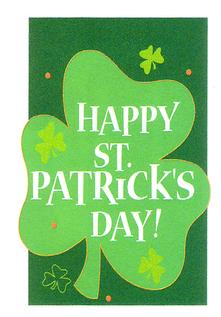 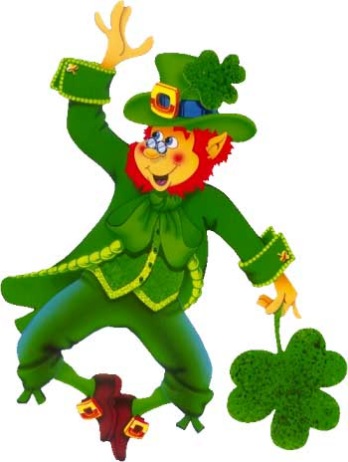 Little LeprechaunI’m a little leprechaunDressed in greenThe tiniest man that you have ever seen.If you ever catch me, So it’s told,I’ll give to you my pot of gold.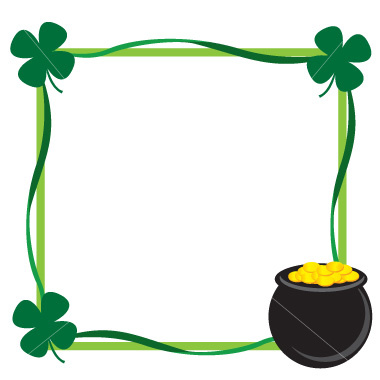 If you caught a Leprechaun, what would your 3 wishes be? “If caught a leprechaun here is what I would wish for. . .”____________________________________________________________________________________________________________________________________________________________________________________________________________________________________________________________________________________________________________________________________________________________________________________________________________________________________________________________________________________________________________________________________________________________________________________________________________________________________________________________________________________________________________________________________________________________________________________________________________